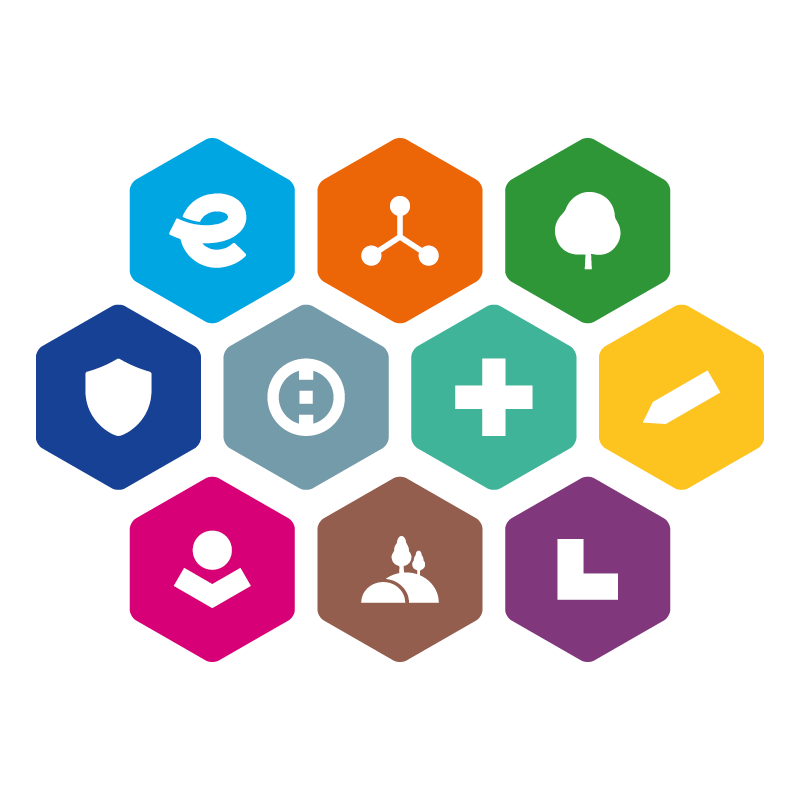 INTEGROVANÝ REGIONÁLNÍ OPERAČNÍ PROGRAM 
2021–2027Šablona projektového záměru pro programový rámec iropmas Regionu pOODŘÍ, Z.S.2. výzva mas rEGIONU pOODŘÍ, Z.S. – irop – Hasiči Příloha č. 1 – Šablona projektového záměruVýzva č. 2 k předkládání záměrů v rámci Integrovaného regionálního operačního programu„MAS Regionu Poodří, z.s. – IROP – Hasiči“Vazba na výzvu ŘO IROP č. 61Informace:Žadatel musí vyplnit všechny požadované údaje.V rámci MAS bude nejprve ze strany kanceláře MAS Regionu Poodří, z.s. provedena administrativní kontrola. Následuje věcné hodnocení prováděné Výběrovou komisí. Poté Výbor spolku vybere záměry, kterým bude vydáno Vyjádření o souladu se SCLLD MAS Regionu Poodří, z.s.. Toto vyjádření je povinnou součástí žádosti o podporu, kterou nositelé vybraných záměrů následně zpracují v MS21+.Postup hodnocení záměrů je uveden ve Interních postupech MAS Regionu Poodří, z.s. IROP – Příjem a  hodnocení projektových záměrů, zamezení střetu zájmů. Interní postupy jsou zveřejněny zde: www.masrp.cz.Po výběru projektových záměrů ze strany MAS následuje podání žádosti o podporu do výzvy č. 60 IROP, a to prostřednictvím MS21+. Hodnocení žádostí o podporu je v kompetenci Centra pro regionální rozvoj (CRR). Věcná způsobilost je definována v Obecných a Specifických pravidlech pro žadatele a příjemce výzvy č. 61 IROP (vždy v aktuálním znění).Obecná a Specifická pravidla pro žadatele pro výzvu ŘO IROP jsou uvedena zde: https://irop.mmr.cz/cs/vyzvy-2021-2027/vyzvy/61vyzvairopZáměr ve formátu pdf opatřený elektronickým podpisem osoby (osob) jednající jménem žadatele (nebo osob zmocněných na základě plné moci) a relevantní přílohy je nutné zaslat na e-mail: malerova@masrp.czPřed odevzdáním smažte tuto první stranu s informacemi. Další informace k věcnému hodnocení:Verifikace projektového záměru:Podpisem žadatel potvrzuje, že se seznámil s pravidly nadřazené výzvy IROP a že předkládaný záměr je s těmito pravidly v souladu.NÁZEV PROJEKTOVÉHO ZÁMĚRU doplňtedoplňtedoplňtedoplňtedoplňtedoplňteZAŘAZENÍ PROJEKTOVÉHO ZÁMĚRU DO INTEGROVANÉ STRATEGIE oficiální název MASoficiální název MASMAS Regionu Poodří, z.s.MAS Regionu Poodří, z.s.MAS Regionu Poodří, z.s.MAS Regionu Poodří, z.s.ZAŘAZENÍ PROJEKTOVÉHO ZÁMĚRU DO INTEGROVANÉ STRATEGIE číslo a název opatření PR IROP číslo a název opatření PR IROP  5.1 5.1 5.1 5.1ZAŘAZENÍ PROJEKTOVÉHO ZÁMĚRU DO INTEGROVANÉ STRATEGIE číslo a název výzvy ŘO IROPčíslo a název výzvy ŘO IROP 61. výzva IROP – HASIČI – SC 5.1 (CLLD) 61. výzva IROP – HASIČI – SC 5.1 (CLLD) 61. výzva IROP – HASIČI – SC 5.1 (CLLD) 61. výzva IROP – HASIČI – SC 5.1 (CLLD)ZAŘAZENÍ PROJEKTOVÉHO ZÁMĚRU DO INTEGROVANÉ STRATEGIE číslo a název výzvy MASčíslo a název výzvy MAS Výzva č. 2 MAS Regionu Poodří, z.s. – IROP – Hasiči Výzva č. 2 MAS Regionu Poodří, z.s. – IROP – Hasiči Výzva č. 2 MAS Regionu Poodří, z.s. – IROP – Hasiči Výzva č. 2 MAS Regionu Poodří, z.s. – IROP – HasičiIDENTIFIKACE ŽADATELEúplný název žadateleúplný název žadateledoplňtedoplňtedoplňtedoplňteIDENTIFIKACE ŽADATELEsídlo žadatele 
(ulice č. p./č. o., obec, psč)sídlo žadatele 
(ulice č. p./č. o., obec, psč)doplňtedoplňtedoplňtedoplňteIDENTIFIKACE ŽADATELEIČO/DIČIČO/DIČdoplňtedoplňtedoplňtedoplňteIDENTIFIKACE ŽADATELEprávní formaprávní formadoplňtedoplňtedoplňtedoplňteIDENTIFIKACE ŽADATELEstatutární zástupce žadatele
(jméno, příjmení, tel., e-mail)statutární zástupce žadatele
(jméno, příjmení, tel., e-mail)doplňtedoplňtedoplňtedoplňteIDENTIFIKACE ŽADATELEkontaktní osoba 
(jméno, příjmení, tel., e-mail)kontaktní osoba 
(jméno, příjmení, tel., e-mail)doplňtedoplňtedoplňtedoplňteINFORMACE O PROJEKTOVÉM ZÁMĚRUpopis projektového záměru a podporované aktivity projektového záměrupopis projektového záměru a podporované aktivity projektového záměruStručně popište Váš projektový záměr a aktivity/podaktivity, které mají být v rámci projektového záměru realizovány.Stručně popište Váš projektový záměr a aktivity/podaktivity, které mají být v rámci projektového záměru realizovány.Stručně popište Váš projektový záměr a aktivity/podaktivity, které mají být v rámci projektového záměru realizovány.Stručně popište Váš projektový záměr a aktivity/podaktivity, které mají být v rámci projektového záměru realizovány.INFORMACE O PROJEKTOVÉM ZÁMĚRUcíle projektového záměrucíle projektového záměru Stručně popište, jaké jsou stanovené cíle projektového záměru. Stručně popište, jaké jsou stanovené cíle projektového záměru. Stručně popište, jaké jsou stanovené cíle projektového záměru. Stručně popište, jaké jsou stanovené cíle projektového záměru.INFORMACE O PROJEKTOVÉM ZÁMĚRUzdůvodnění potřebnosti projektového záměru a popis stávajícího stavu zdůvodnění potřebnosti projektového záměru a popis stávajícího stavu  Zdůvodněte potřebnost projektového záměru, popište stávající stav. Zdůvodněte potřebnost projektového záměru, popište stávající stav. Zdůvodněte potřebnost projektového záměru, popište stávající stav. Zdůvodněte potřebnost projektového záměru, popište stávající stav.INFORMACE O PROJEKTOVÉM ZÁMĚRUmísto realizace projektového záměru místo realizace projektového záměru  Uveďte místo realizace projektového záměru (adresa, identifikace pozemků apod.) Uveďte místo realizace projektového záměru (adresa, identifikace pozemků apod.) Uveďte místo realizace projektového záměru (adresa, identifikace pozemků apod.) Uveďte místo realizace projektového záměru (adresa, identifikace pozemků apod.)INFORMACE O PROJEKTOVÉM ZÁMĚRUpřipravenost projektového záměru připravenost projektového záměru Stručně uveďte stav připravenosti projektového záměru, jaké dokumenty potřebné k realizaci projektového záměru má žadatel k dispozici, např. prováděcí studie, podklady pro hodnocení, analýza nákladů a výnosu, stavební povolení atd.Stručně uveďte stav připravenosti projektového záměru, jaké dokumenty potřebné k realizaci projektového záměru má žadatel k dispozici, např. prováděcí studie, podklady pro hodnocení, analýza nákladů a výnosu, stavební povolení atd.Stručně uveďte stav připravenosti projektového záměru, jaké dokumenty potřebné k realizaci projektového záměru má žadatel k dispozici, např. prováděcí studie, podklady pro hodnocení, analýza nákladů a výnosu, stavební povolení atd.Stručně uveďte stav připravenosti projektového záměru, jaké dokumenty potřebné k realizaci projektového záměru má žadatel k dispozici, např. prováděcí studie, podklady pro hodnocení, analýza nákladů a výnosu, stavební povolení atd.INFORMACE O PROJEKTOVÉM ZÁMĚRUpředpokládané datum podání žádosti o podporu do výzvy ŘOpředpokládané datum podání žádosti o podporu do výzvy ŘOUveďte ve formě (měsíc/rok). Počítejte, že věcné hodnocení záměru ze strany MAS může trvat přibližně měsíc. Uvažujte, že vyjádření o souladu záměru se SCLLD MAS Regionu Poodří, z.s. je vydáváno na 30 kalendářních dnů.Uveďte ve formě (měsíc/rok). Počítejte, že věcné hodnocení záměru ze strany MAS může trvat přibližně měsíc. Uvažujte, že vyjádření o souladu záměru se SCLLD MAS Regionu Poodří, z.s. je vydáváno na 30 kalendářních dnů.Uveďte ve formě (měsíc/rok). Počítejte, že věcné hodnocení záměru ze strany MAS může trvat přibližně měsíc. Uvažujte, že vyjádření o souladu záměru se SCLLD MAS Regionu Poodří, z.s. je vydáváno na 30 kalendářních dnů.Uveďte ve formě (měsíc/rok). Počítejte, že věcné hodnocení záměru ze strany MAS může trvat přibližně měsíc. Uvažujte, že vyjádření o souladu záměru se SCLLD MAS Regionu Poodří, z.s. je vydáváno na 30 kalendářních dnů.INFORMACE O PROJEKTOVÉM ZÁMĚRUpředpokládané datum zahájení fyzické realizace projektového záměru (měsíc/rok)předpokládané datum zahájení fyzické realizace projektového záměru (měsíc/rok) Uveďte ve formě (měsíc/rok). Realizace projektového záměru může být zahájena před podáním žádosti o podporu, nejdříve však 1. 1. 2021. Uveďte ve formě (měsíc/rok). Realizace projektového záměru může být zahájena před podáním žádosti o podporu, nejdříve však 1. 1. 2021. Uveďte ve formě (měsíc/rok). Realizace projektového záměru může být zahájena před podáním žádosti o podporu, nejdříve však 1. 1. 2021. Uveďte ve formě (měsíc/rok). Realizace projektového záměru může být zahájena před podáním žádosti o podporu, nejdříve však 1. 1. 2021.INFORMACE O PROJEKTOVÉM ZÁMĚRUpředpokládané datum ukončení fyzické realizace projektového záměru (měsíc/rok)předpokládané datum ukončení fyzické realizace projektového záměru (měsíc/rok)Uveďte ve formě (měsíc/rok). Realizace projektového záměru nesmí být ukončena před podáním žádosti o podporu (plné žádosti o podporu do MS21+). Nejzazší datum pro ukončení fyzické realizace projektu je 30.4.2025.Uveďte ve formě (měsíc/rok). Realizace projektového záměru nesmí být ukončena před podáním žádosti o podporu (plné žádosti o podporu do MS21+). Nejzazší datum pro ukončení fyzické realizace projektu je 30.4.2025.Uveďte ve formě (měsíc/rok). Realizace projektového záměru nesmí být ukončena před podáním žádosti o podporu (plné žádosti o podporu do MS21+). Nejzazší datum pro ukončení fyzické realizace projektu je 30.4.2025.Uveďte ve formě (měsíc/rok). Realizace projektového záměru nesmí být ukončena před podáním žádosti o podporu (plné žádosti o podporu do MS21+). Nejzazší datum pro ukončení fyzické realizace projektu je 30.4.2025.INFORMACE O PROJEKTOVÉM ZÁMĚRUvazba projektového záměru na projekty žadatele financované z dalších dotačních zdrojů vazba projektového záměru na projekty žadatele financované z dalších dotačních zdrojů Uveďte vazbu na další projekty, pokud je to relevantní.Uveďte vazbu na další projekty, pokud je to relevantní.Uveďte vazbu na další projekty, pokud je to relevantní.Uveďte vazbu na další projekty, pokud je to relevantní.FINANCOVÁNÍ PROJEKTOVÉHO ZÁMĚRU (v KČ)celkové výdaje projektového záměrucelkové výdaje projektového záměruUveďte celkové výdaje projektového záměruUveďte celkové výdaje projektového záměruUveďte celkové výdaje projektového záměruKčFINANCOVÁNÍ PROJEKTOVÉHO ZÁMĚRU (v KČ)celkové způsobilé výdaje (CZK)celkové způsobilé výdaje (CZK)Uveďte celkové způsobilé výdaje projektového záměru Uveďte celkové způsobilé výdaje projektového záměru Uveďte celkové způsobilé výdaje projektového záměru KčFINANCOVÁNÍ PROJEKTOVÉHO ZÁMĚRU (v KČ)podpora – příspěvek unie (CZK)podpora – příspěvek unie (CZK)Dotace je 95 % z celkových způsobilých výdajů projektového záměru (maximum je definováno výzvou)Dotace je 95 % z celkových způsobilých výdajů projektového záměru (maximum je definováno výzvou)Dotace je 95 % z celkových způsobilých výdajů projektového záměru (maximum je definováno výzvou)KčFINANCOVÁNÍ PROJEKTOVÉHO ZÁMĚRU (v KČ)vlastní zdroje příjemce (CZK)vlastní zdroje příjemce (CZK)Uveďte vlastní zdroje příjemceUveďte vlastní zdroje příjemceUveďte vlastní zdroje příjemceKčFINANCOVÁNÍ PROJEKTOVÉHO ZÁMĚRU (v KČ)nezpůsobilé výdaje (CZK)nezpůsobilé výdaje (CZK)Uveďte nezpůsobilé výdajeUveďte nezpůsobilé výdajeUveďte nezpůsobilé výdajeKčFINANCOVÁNÍ PROJEKTOVÉHO ZÁMĚRU (v KČ)kódnázev indikátoruměrná jednotka indikátoruvýchozí hodnota indikátorucílová hodnota indikátorucílová hodnota indikátoruFINANCOVÁNÍ PROJEKTOVÉHO ZÁMĚRU (v KČ)324 041Veřejné budovy s nižší energetickou náročností m2 doplňtedoplňtedoplňteFINANCOVÁNÍ PROJEKTOVÉHO ZÁMĚRU (v KČ) 575 012Nové či zodolněné objekty sloužící složkám IZSobjekty doplňtedoplňtedoplňteFINANCOVÁNÍ PROJEKTOVÉHO ZÁMĚRU (v KČ)570 012Počet nových věcných prostředků složek IZSsetdoplňtedoplňtedoplňteFINANCOVÁNÍ PROJEKTOVÉHO ZÁMĚRU (v KČ)575 401Počet kusů nové techniky složek IZSTechnika IZSdoplňtedoplňtedoplňteFINANCOVÁNÍ PROJEKTOVÉHO ZÁMĚRU (v KČ)575 101Počet podpořených umělých zdrojů požární vodyZdroj požární vodydoplňtedoplňtedoplňteFINANCOVÁNÍ PROJEKTOVÉHO ZÁMĚRU (v KČ)323 000Snížení konečné spotřeby energie u podpořených subjektůGJ/rokdoplňtedoplňtedoplňteFINANCOVÁNÍ PROJEKTOVÉHO ZÁMĚRU (v KČ)437 501Počet obyvatel, kteří mají prospěch z opatření na posílení ochrany obyvatelstva před hrozbami spojenými se změnou klimatu a novými hrozbamiobyvatelédoplňtedoplňtedoplňtePodpora jednotek sboru dobrovolných hasičů kategorie jednotek požární ochrany II, III a VPodpora jednotek sboru dobrovolných hasičů kategorie jednotek požární ochrany II, III a VProjektový záměr byl projednán s pracovníky MAS Regionu Poodří, z.s. (potvrzuje kancelář MAS) Popište, zda a kdy (datum, pracovník kanceláře MAS Regionu Poodří, z.s.) byl projektový záměr projednán.Projektový záměr zahrnuje participaci dětí a mládeže nebo dobrovolnictví (žadatel již s dětmi, mládeží nebo dobrovolníky pracuje)Popište informace o soustavné a pravidelné činnosti:zda pracujete s dětmi, mládeží nebo využívá či podporuje dobrovolnictví, a to ve vztahu k širší oblasti či tématu projektu a zároveň nad rámec zákonné povinnosti ve vazbě na hlavní předmět činnosti.kolik let souvisle v době před podáním žádosti o podporu tuto činnost provozujetezda/kolik/po jakou dobu pořádáte každý rok akce za účasti dětí, mládeže nebo dobrovolníkůSoučasný stav techniky u dané jednotky SDHPopište stav techniky u dané jednotky SDH / zda je Projektový záměr zaměřen na podaktivitu – Výstavba a rekonstrukce požárních zbrojnic nebo Vybudování a revitalizace umělých vodních požárních nádrží v obcích.Počet obyvatel obce, ve které je projektový záměr realizovánUveďte požadované informace (doložte povinnou přílohu výzvy - P5_Krycí list výpočtu indikátoru 437 501). Počet obyvatel obce se vztahuje k 1. 1. 2023. Popis hodnocení: škála dle počtu obyvatel. Počítá se dle místa realizace projektového záměru. Nepočítají se přidružené obce.Seznam přílohPříloha č. 1doplňteSeznam přílohPříloha č. 2doplňteSeznam přílohPříloha č. 3doplňteSeznam přílohPříloha č. 4doplňteSeznam přílohPříloha č. 5doplňteSeznam přílohPříloha č. 6doplňteSeznam přílohPříloha č. 7doplňteMísto a datum:doplňteJméno a příjmení statutárního zástupce/pověřeného zástupce:doplňtepodpis předkladatele projektového záměru: (elektronický podpis): Elektronicky podepište